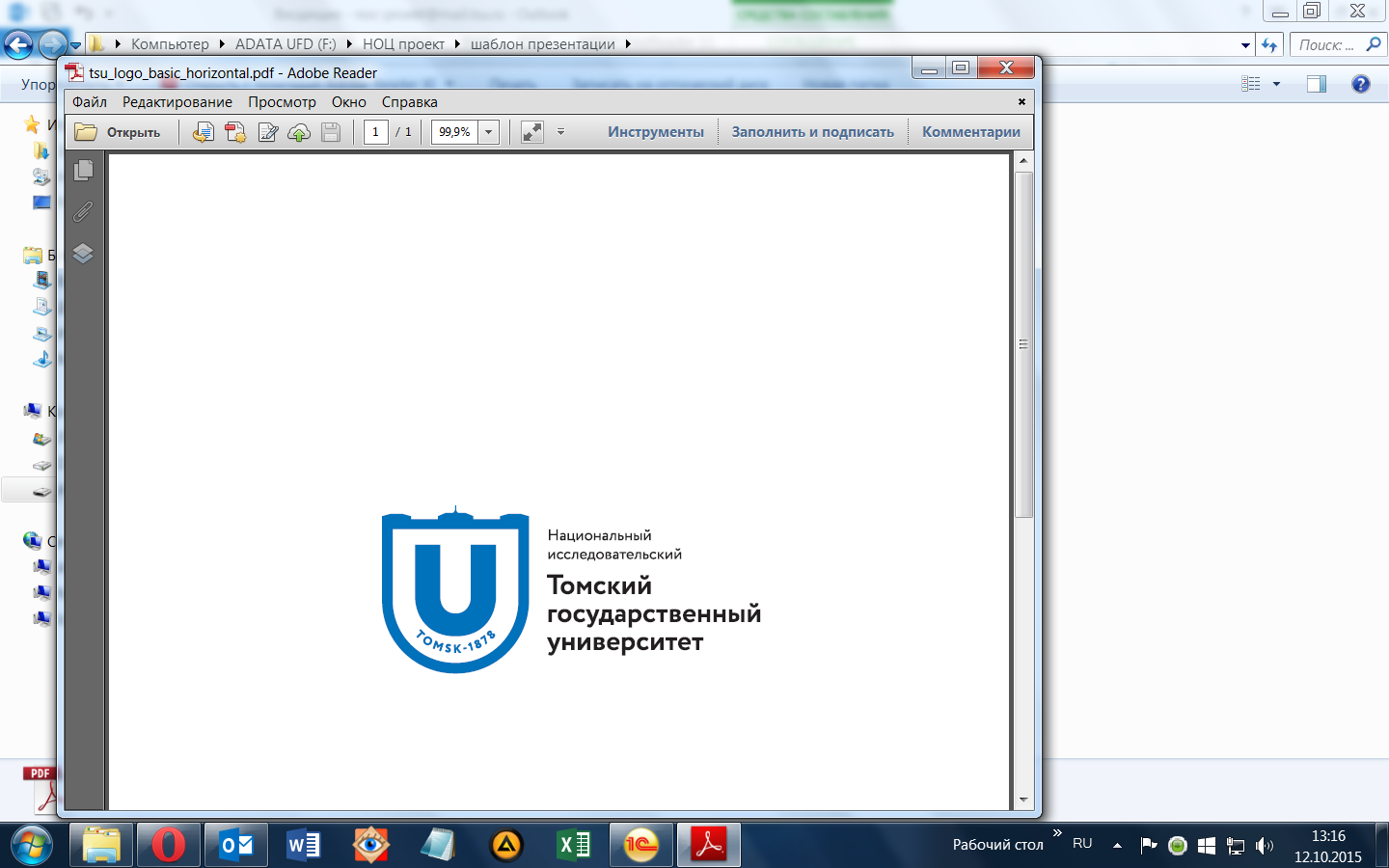 ПАСПОРТ ПРОЕКТАОрганизация англоязычной онлайн-службы психологической поддержки для иностранных студентовТомск – 2020Краткое резюме ПроектаОсновные принципы и ответственность по управлению Проектами в рамках выполнения Программы повышения конкурентоспособности Федерального государственного автономного образовательного учреждения высшего образования «Национальный исследовательский Томский государственный университет» изложены в Положении об организации управления проектами в ТГУ.Основные этапы и результаты ПроектаОценка эффективности реализации ПроектаСостав участников проекта и функционал Бюджет проекта Отчетность о ПроектеОтчетность о достижении запланированных результатов Проекта выполняется по завершении периода реализации. Отчет предоставляется в Офис стратегического управления. Лист согласованияПриказ от 29.10.2020 № 1010/ОДО результатах одиннадцатого конкурса проектов Наименование ПроектаОрганизация англоязычной онлайн-службы психологической поддержки для иностранных студентовКлючевые структурные подразделения, задействованные в реализации ПроектаПсихологическая служба Факультет психологииОснование для реализации проекта (СИ «Дорожной карты»)СИ 3, СИ 6Бюджет Проекта 280 000 (двести восемьдесят тысяч) рублей Плановые сроки реализации Проекта13.11.2020 – 31.12.2021Цель Проекта Формирование психологически безопасной и благоприятной международной университетской среды.Задачи Проекта Разработка методических пособий и просвещающих материалов по психологической помощи и самопомощи.Привлечение студентов-волонтеров, владеющих иностранными языками, для организации психологических тренингов и групповых консультаций.Разработка и проведение тренинговых онлайн-мероприятий для иностранных студентов.План реализации Проекта и основные результатыПлан реализации Проекта и основные результатыПлан реализации Проекта и основные результатыПлан реализации Проекта и основные результатыМероприятия Дата началаДата завершенияОсновные результатыРазработка методических и просвещающих материалов по психологической помощи и самопомощи.13.11.202031.12.2020Разработаны методические и просвещающие материалы по психологической помощи и самопомощи (методические пособия для сотрудников и студентов-волонтеров, методические пособия по самопомощи на английском языке, просвещающие материалы по психологии на английском языке).Разработка программ 10 тренингов в онлайн-формате для иностранных студентов.13.11.202031.12.2020Разработаны программы тренингов: знакомство иностранных студентов друг с другом для формирования иностранного комьюнити; знакомство иностранных студентов с русскими студентами для формирования международного комьюнити и улучшения адаптации; коммуникации: выстраивание взаимодействия; ассертивности, решения конфликтов и выхода из сложных ситуаций; выстраивания собственной мотивации к учебе; по работе с прокрастинацией; совладания с эмоциями; коммуникации: личные границы, как способ открыться другим; арт-терапевтический тренинг "Тоска по дому"; ролевая игра "Совладание со стрессом".Организация набора и проведение обучения студентов-волонтеров (в основном - психологов), владеющих иностранными языками.15.01.202110.02.2021Группа студентов-волонтеров подготовлена для организации психологических тренингов и групповых консультаций.Проведение тренинговых онлайн-мероприятий для иностранных студентов.10.02.202128.02.2021Проведены тренинговые онлайн-мероприятия для иностранных студентов.Тиражирование методических пособий на факультеты.28.02.202131.05.2021Разработанные методические пособия растиражированы на факультеты для использования в процессе учебной деятельности.Организация психологической поддержки студентов на английском языке на постоянной основе.28.02.202131.12.2021Психологическая поддержка осуществляется на постоянной основе на базе психологической службы.Плановые целевые значения ключевых показателей эффективности (КПЭ) ПроектаПлановые целевые значения ключевых показателей эффективности (КПЭ) ПроектаПлановые целевые значения ключевых показателей эффективности (КПЭ) ПроектаПлановые целевые значения ключевых показателей эффективности (КПЭ) Проекта№ п/пНаименование КПЭ ПроектаЕд. изм.Целевое значение КПЭ1Методические пособия для сотрудников и студентов-волонтеровшт.102Методические пособия по самопомощи на английском языкешт.103Просвещающие материалы по психологии на английском языкешт.104Программы тренинговшт.105Привлеченные студенты-волонтерычел.206Иностранные студенты, для которых проведены тренингичел.400Сотрудники ТГУ – участники проектаСотрудники ТГУ – участники проектаСотрудники ТГУ – участники проектаФ.И.О. Должность Выполняемая работа  Сизаск Оксана ИвановнаДиректор Интернет-лицеяМенеджер проекта.Разработка тренинговых онлайн-мероприятий для иностранных студентов(36 290 руб. – оплата труда,2 880 руб. – отпускные (28 дней), 
11 830 руб. – страховые взносы) Проведение тренингов (не оплачивается из средств проекта).Найман Азамат БазарбаевичНачальник психологической службыРазработка методических пособий по психологической помощи для сотрудников университета и студентов-волонтеров, проводящих консультации(33 804 руб. – оплата труда,5 366 руб. – отпускные (56 дней), 
11 830 руб. – страховые взносы) Проведение тренингов (не оплачивается из средств проекта).Жулёва Лидия ПетровнаНачальник отдела по социальной адаптации и сопровождению иностранных студентов УМСПривлечение и обучение студентов-волонтеров для организации психологических тренингов и групповых консультаций для иностранных студентов в формате онлайн (13 256 руб. – оплата труда,2 105 руб. – отпускные (56 дней), 
4 639 руб. – страховые взносы) Обуховская Виктория БорисовнаДоцент кафедры генетической и клинической психологии ФПРазработка тренинговых онлайн-мероприятий для иностранных студентов (17 233 руб. – оплата труда,2 736 руб. – отпускные (56 дней), 
6 031 руб. – страховые взносы)Назметдинова Дилара ГамзатовнаСтарший преподаватель каф. генетической и клинической психологии ФПРазработка методических пособий по психологической помощи для сотрудников университета и студентов-волонтеров, проводящих консультации. Разработка тренинговых онлайн-мероприятий для иностранных студентов 
(17 233 руб. – оплата труда,2 736 руб. – отпускные (56 дней), 
6 031 руб. – страховые взносы)Цырфа Анна ФедоровнаСтарший преподаватель каф. новых медиа, фотожурналистики и медиадизайна ФЖВерстка и дизайн методических пособий (53 027 руб. – оплата труда, 8 417 руб. – отпускные (56 дней), 
18 556 руб. – страховые взносы)Привлечённые специалистыПривлечённые специалистыПривлечённые специалистыФ.И.О. Место работы, должность Выполняемая работа  Белоплотова Кристина ЕвгеньевнабезработнаяРазработка методических пособий по самопомощи для студентов и просвещающих материалов по психологии на английском языке(20 456 руб. – оплата труда, 
5 544 руб. – страховые взносы)Планируемые затраты по проекту:280 000Оплата труда команды проекта: 280 000Сотрудники ТГУ170 843Отпускные сотрудникам ТГУ24 240Привлеченные исполнители20 456Страховые взносы64 461Прочие расходы:КомандировкисуточныепроездпроживаниеГСМ (для выезда в районы области)Расходные материалыОборудованиеУслуги сторонних организаций Источник финансированияСтратегическая инициативаМероприятие Постановления Правительства РФ № 211№ п/пДолжностьФ.И.О.Подпись1Проректор по СВС.П. Кулижский2Начальник ПФУО.Г. Васильева3Директор ОСУ, руководитель проектаН.А. Сазонтова4Менеджер проекта «Создание инициативной среды, поддерживающей процесс управления изменениями» М.В. Короткая5Менеджер инициативного проекта О.И. Сизаск